NAME: ABU DANIEL BABAMATRIC NUMBER: 18/ENG02/003DEPARTMENT: COMPUTER ENGINEERINGPROGRAMMING ASSIGNMENT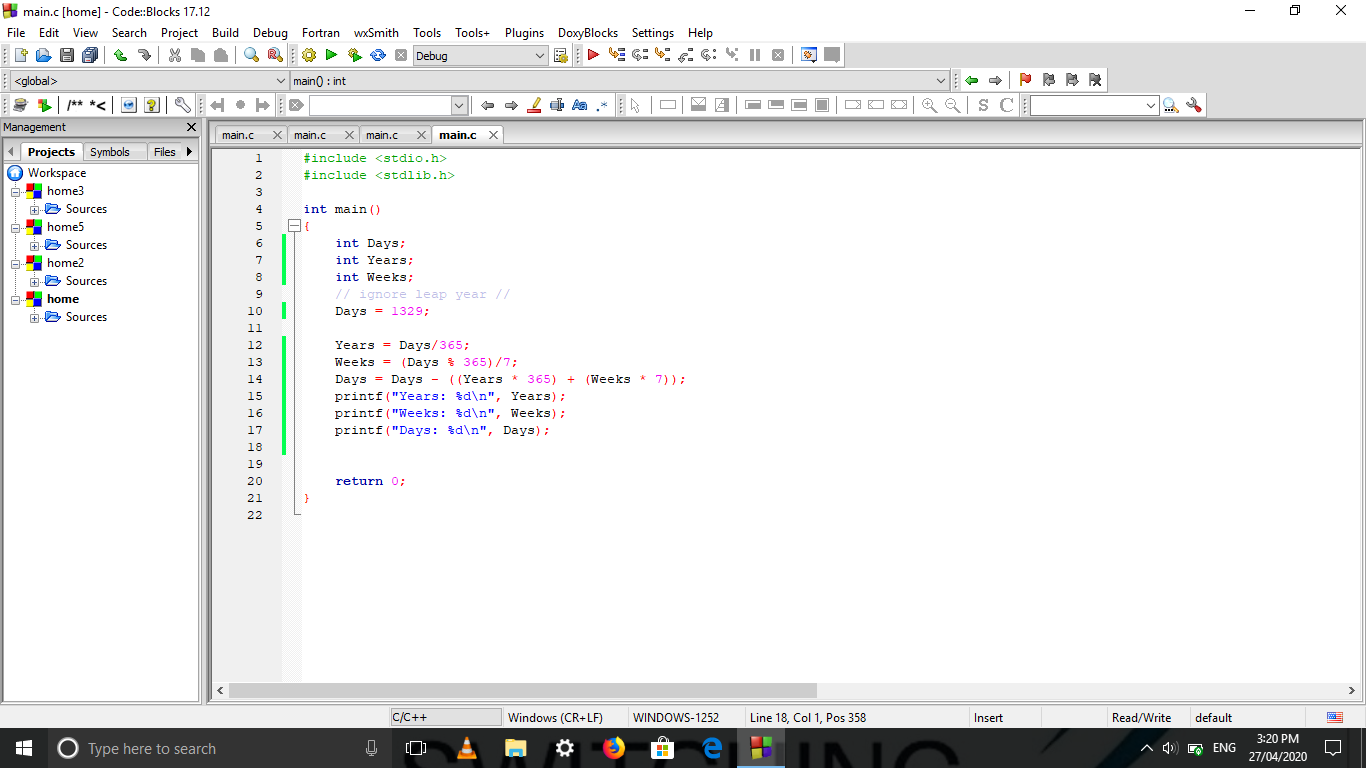 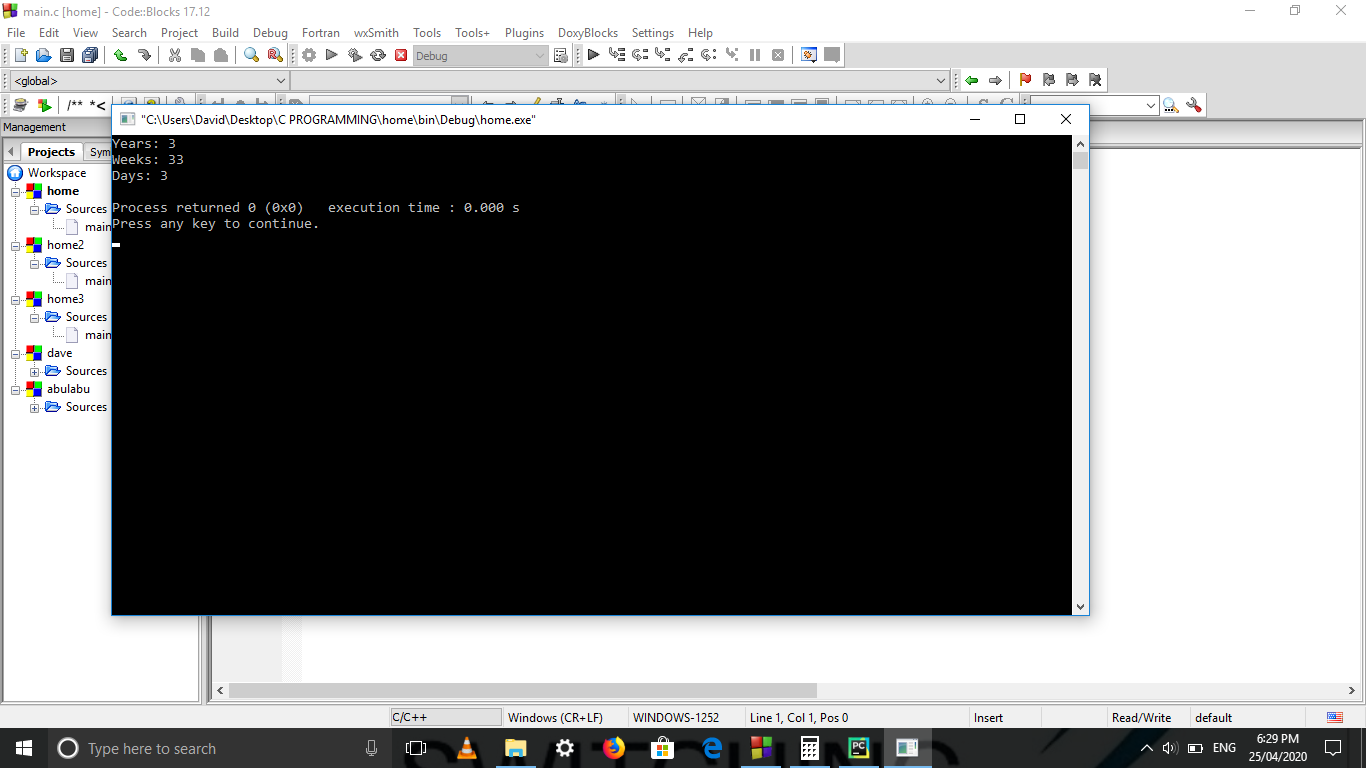 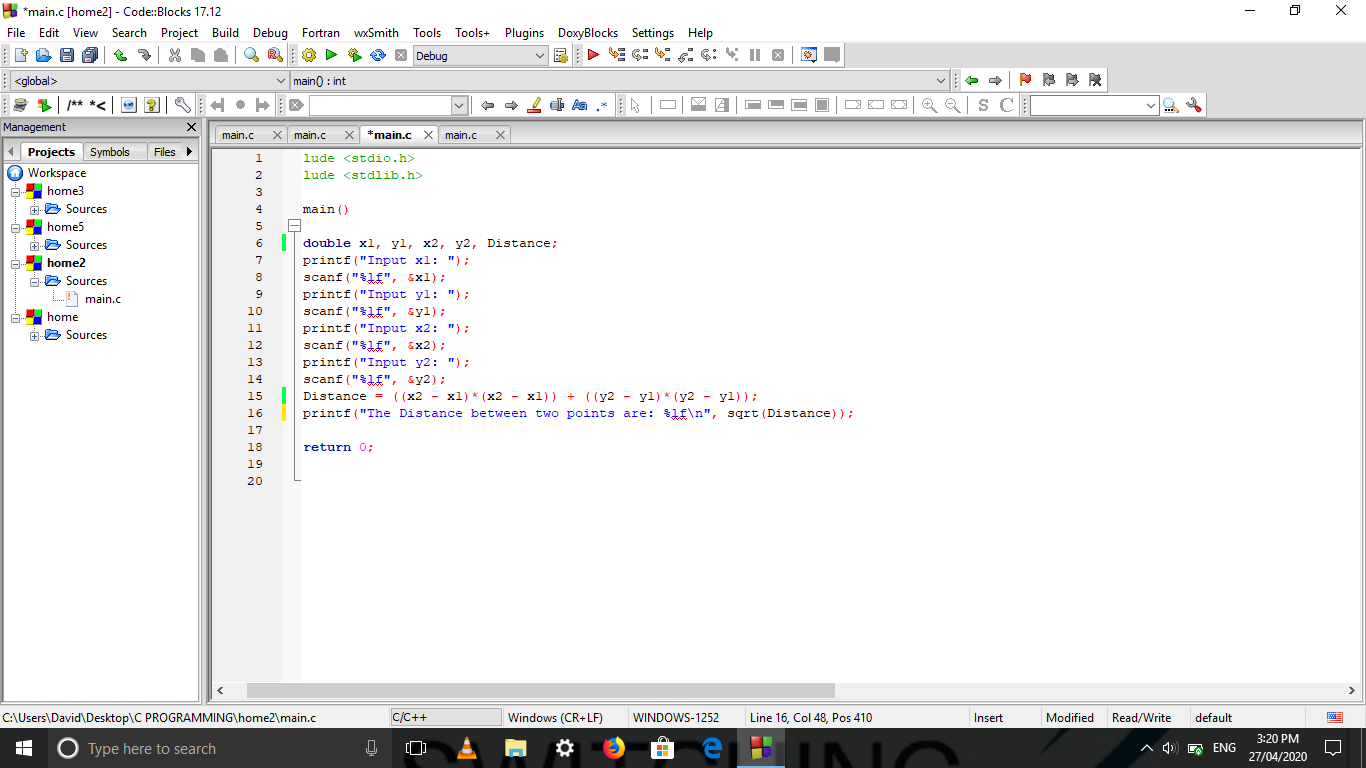 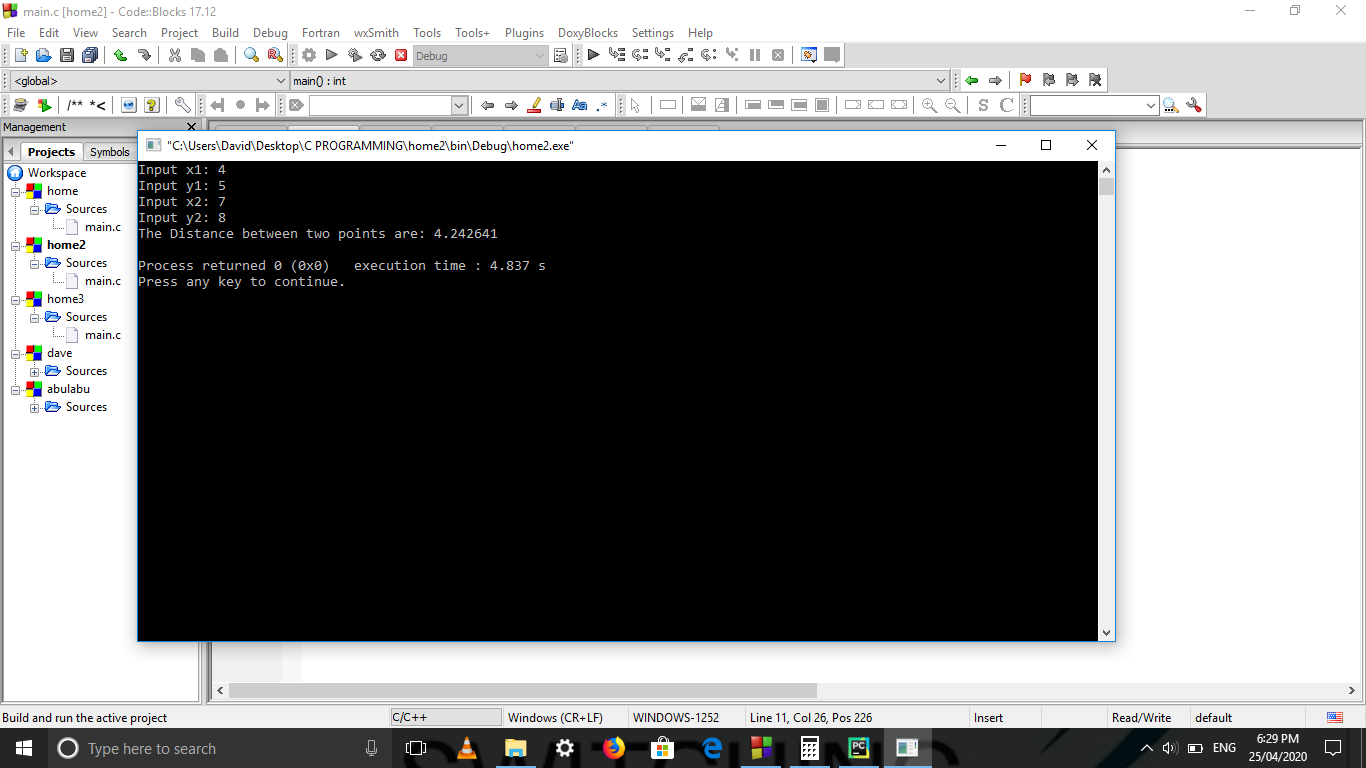 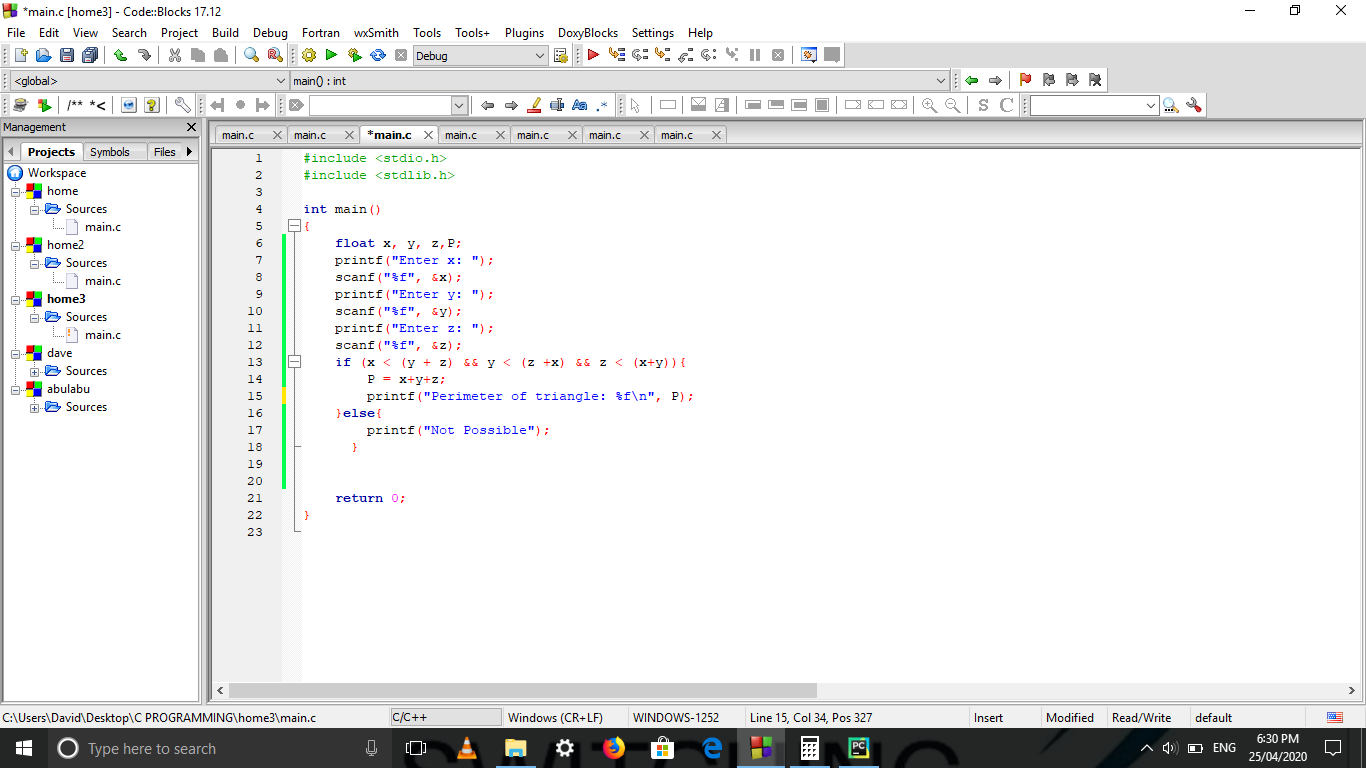 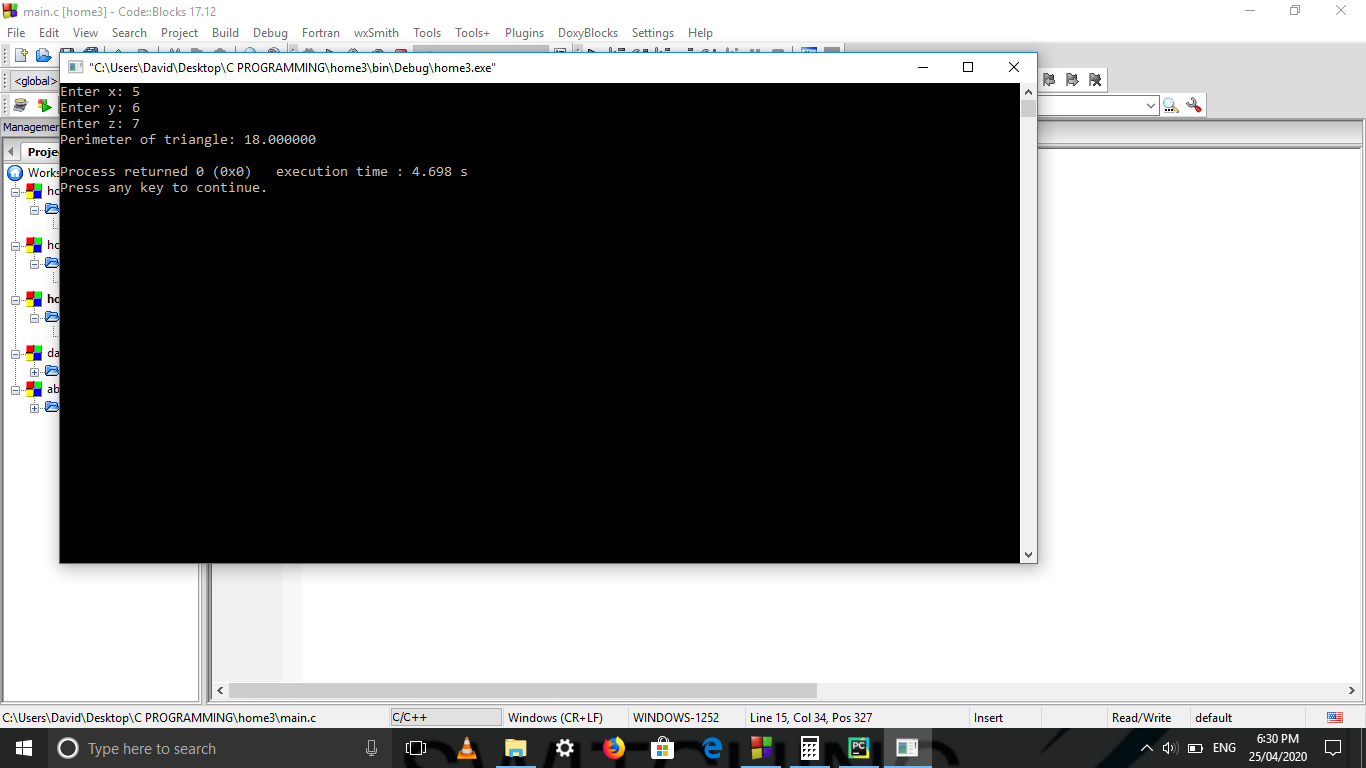 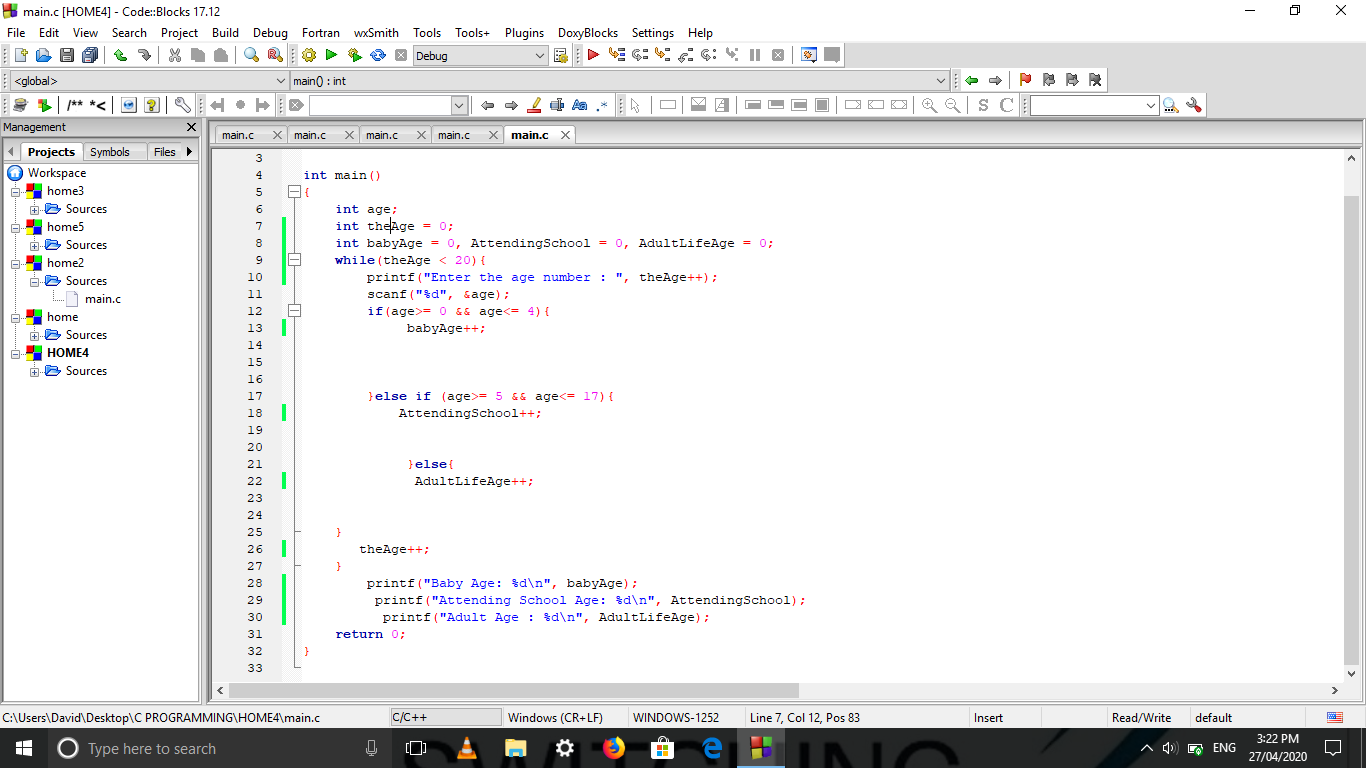 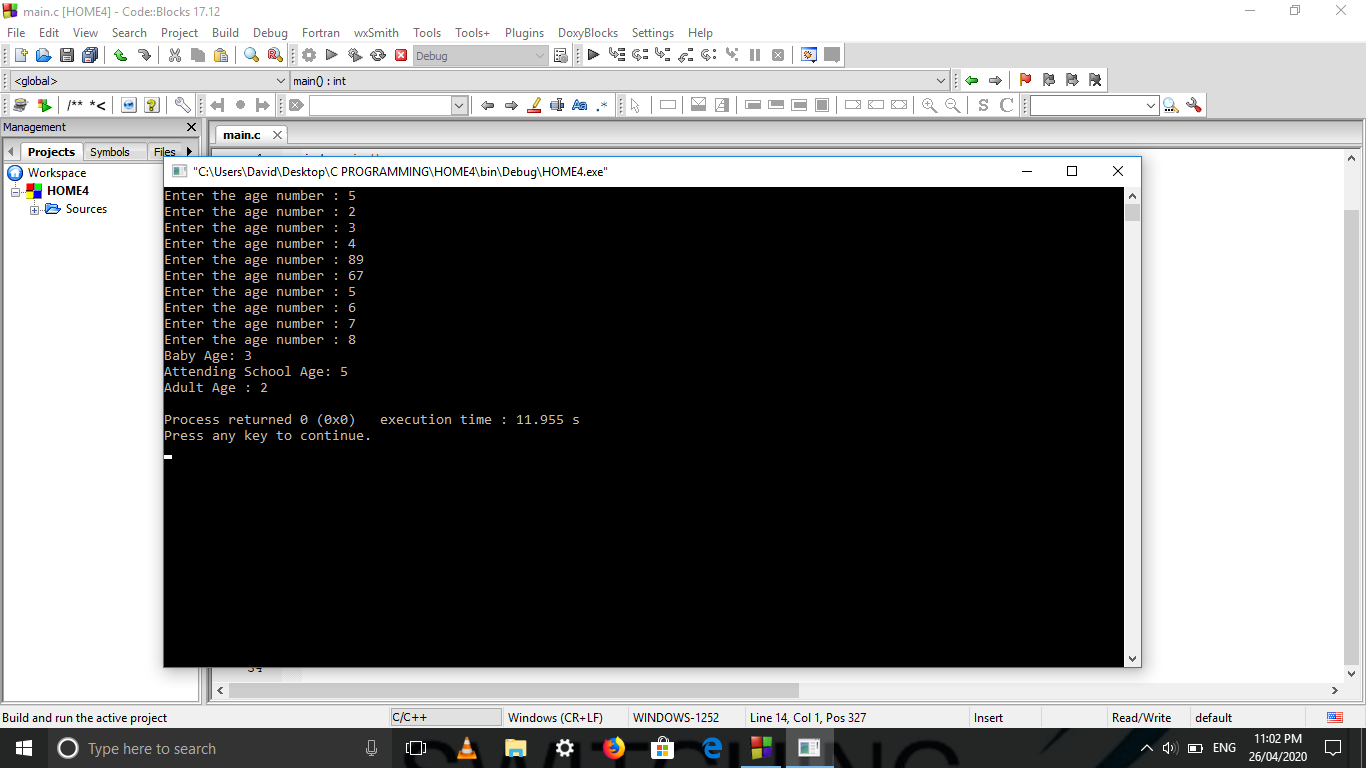 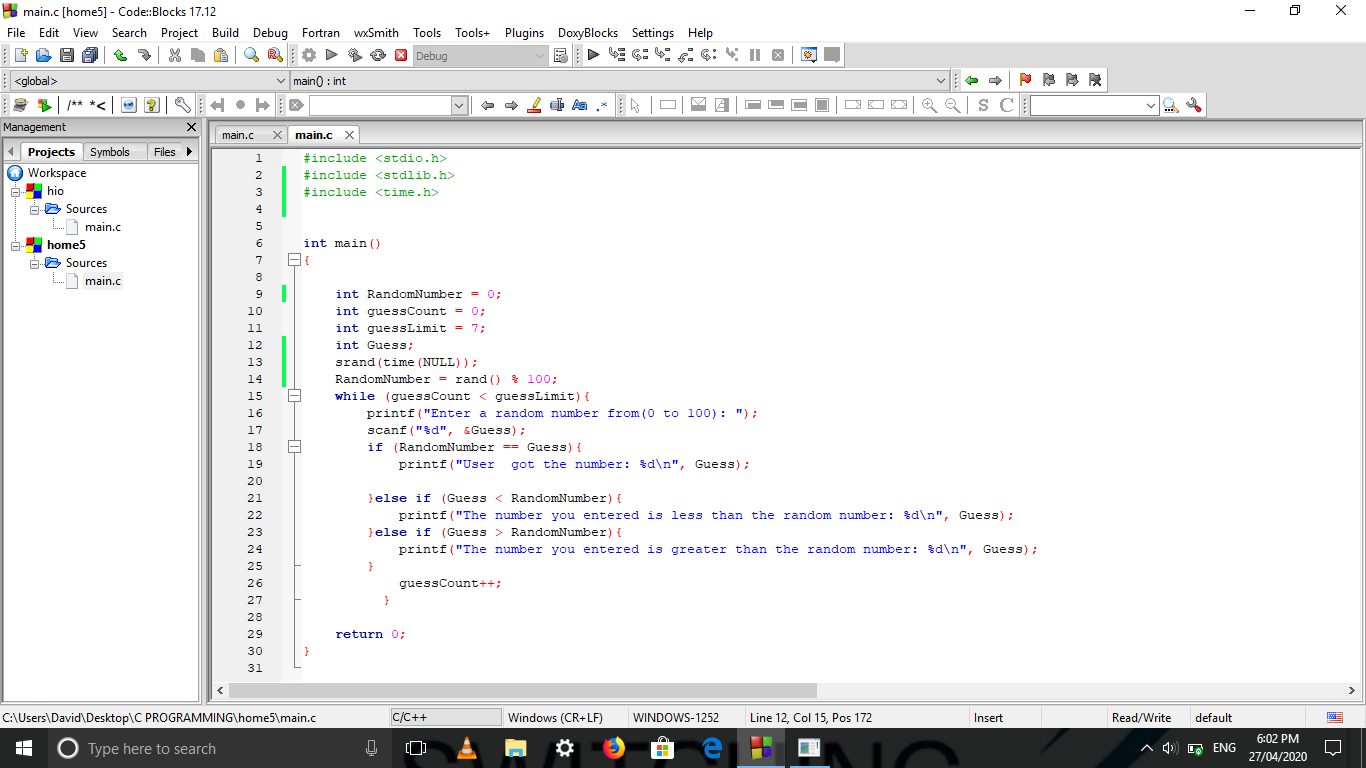 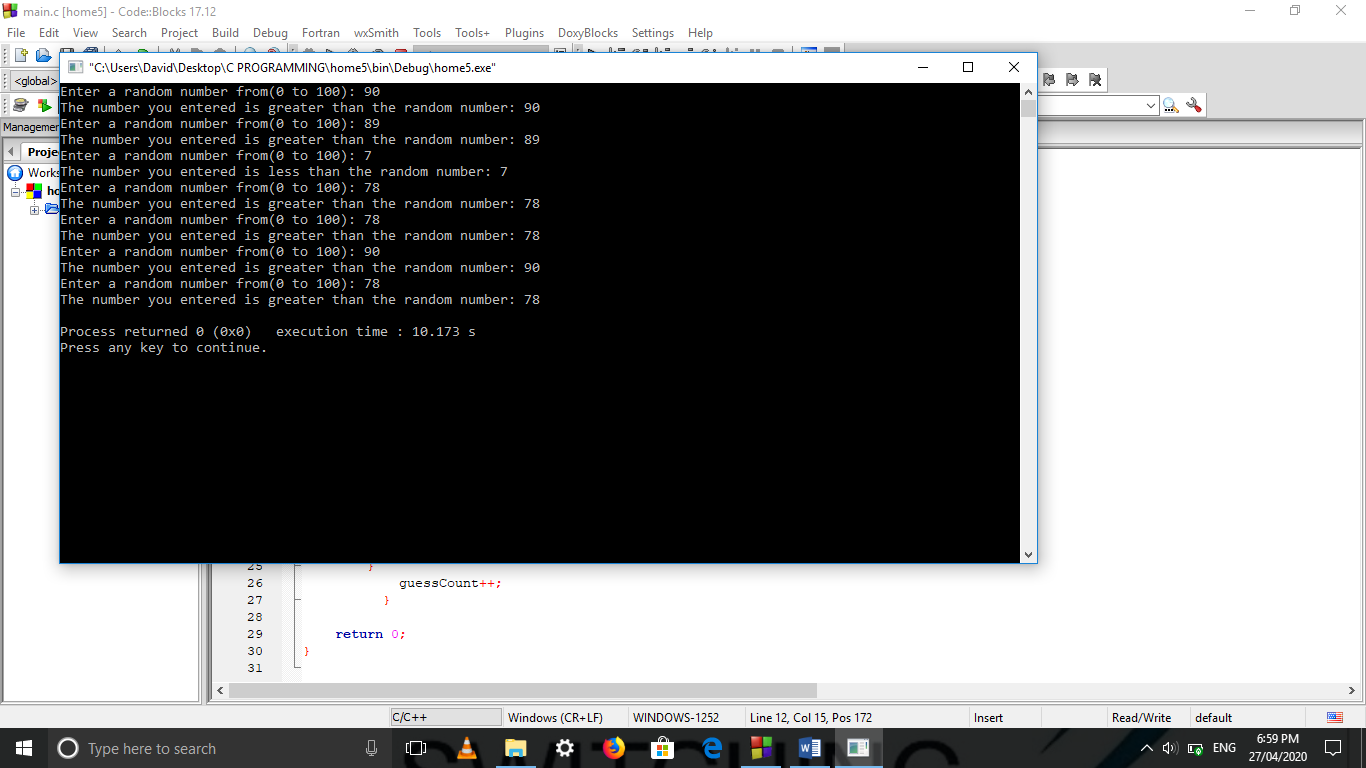 